                YOU ARE INVITED TO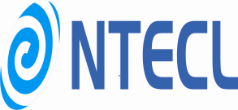 DEAR SIR/MADAM,C&M DEPT , NTECL VALLUR  IS ORGANIZING "VENDOR MEET - 2023", FOR NTECL STAKEHOLDERS - THE MANUFACTURERS AND MAIN CONTRACTORS  WHO HAVE BEEN ASSOCIATED WITH NTECL  IN ITS JOURNEY OF PROGRESS AND PERFORMANCE, ON 03RD NOVEMBER 2023 AT NTECL, VALLUR, CHENNAI, TAMILNADU. SHRI ASESH KUMAR CHATTOPADHYAY, CHIEF EXECUTIVE OFFICER OF NTECL  AND OTHER SENIOR OFFICIALS WILL ATTEND THE EVENT.YOU ARE REQUESTED TO JOIN THE EVENT AT SITE OR JOIN THROUGH MS TEAM AND SUPPORT US IN MAKING THIS EVENT A GRAND SUCCESS.MS TEAMS LINK FOR THE SAME HAS BEEN SHARED BELOW.HTTPS://TEAMS.MICROSOFT.COM/L/MEETUP-JOIN/19%3AMEETING_OTE4ZDY0ZMITYZI4YY00MTRKLTK4YZMTMTI3MGEWYWUXYZRL%40THREAD.V2/0?CONTEXT=%7B%22TID%22%3A%222C631F90-6A65-4BB3-A626-C0F6F5790A9A%22%2C%22OID%22%3A%227A704E24-CA57-4EE0-BF19-E8771A910BF3%22%7D
